Programmer avec ScratchProgrammes de calculsVidéos à voir B1 Faire dire un message au lutin   B2 Demander une réponse à l’utilisateur   B5 Les opérateurs    Objectif de la séanceRéaliser avec le logiciel Scratch, les défis programmes de calculs proposés ci-dessous.Pour chaque défi :Ouvre le fichier donné par ton professeur (programme 1 élève.sb2 ….). Complète le programme proposé.Sauvegarde ton fichier (programme 1 votre_nom.sb2).Défis-programme Pour chaque défi, avec le logiciel Scratch choisis les bonnes instructions, le lutin doit demander à l’utilisateur de choisir un nombre de départ puis il doit dire le nombre final correct obtenu après calculs.Défi Programme 1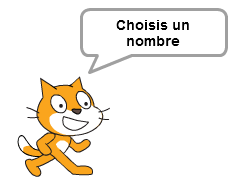 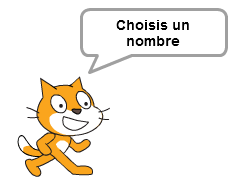 Défi Programme 2Défi Programme 3Défi Programme 4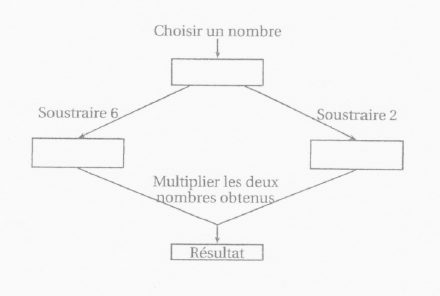 